May 10-14, 2021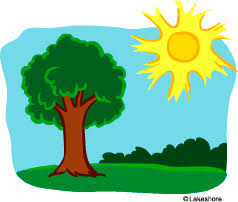 Nightly HomeworkPractice sight wordsRead 10-20 minutesCheck/Sign Planners & Folders Spelling Words-book		-food-foot		-good-look		-moon-noon		-pool-took		-zooSight WordsReview ALL quarter 4 sight wordsVocabularyMath:-longest	-shortestScience-offspring	-similarThis Week’s Skills/ThemesPhonics: vowel digraph ooComprehension: Identifying reasonsLanguage: pronounsWriting: opinion writing Math: MeasurementScience: Heredity**Spirit Day is Friday!  Show your school pride and wear a Heathrow shirt.May 10-14, 2021Nightly HomeworkPractice sight wordsRead 10-20 minutesCheck/Sign Planners & Folders Spelling Words-book		-food-foot		-good-look		-moon-noon		-pool-took		-zooSight WordsReview ALL quarter 4 sight wordsVocabularyMath:-longest	-shortestScience-offspring	-similarThis Week’s Skills/ThemesPhonics: vowel digraph ooComprehension: Identifying reasonsLanguage: pronounsWriting: opinion writing Math: MeasurementScience: Heredity**Spirit Day is Friday!  Show your school pride and wear a Heathrow shirt.